SunSibility Glove Sizing Guide (cm)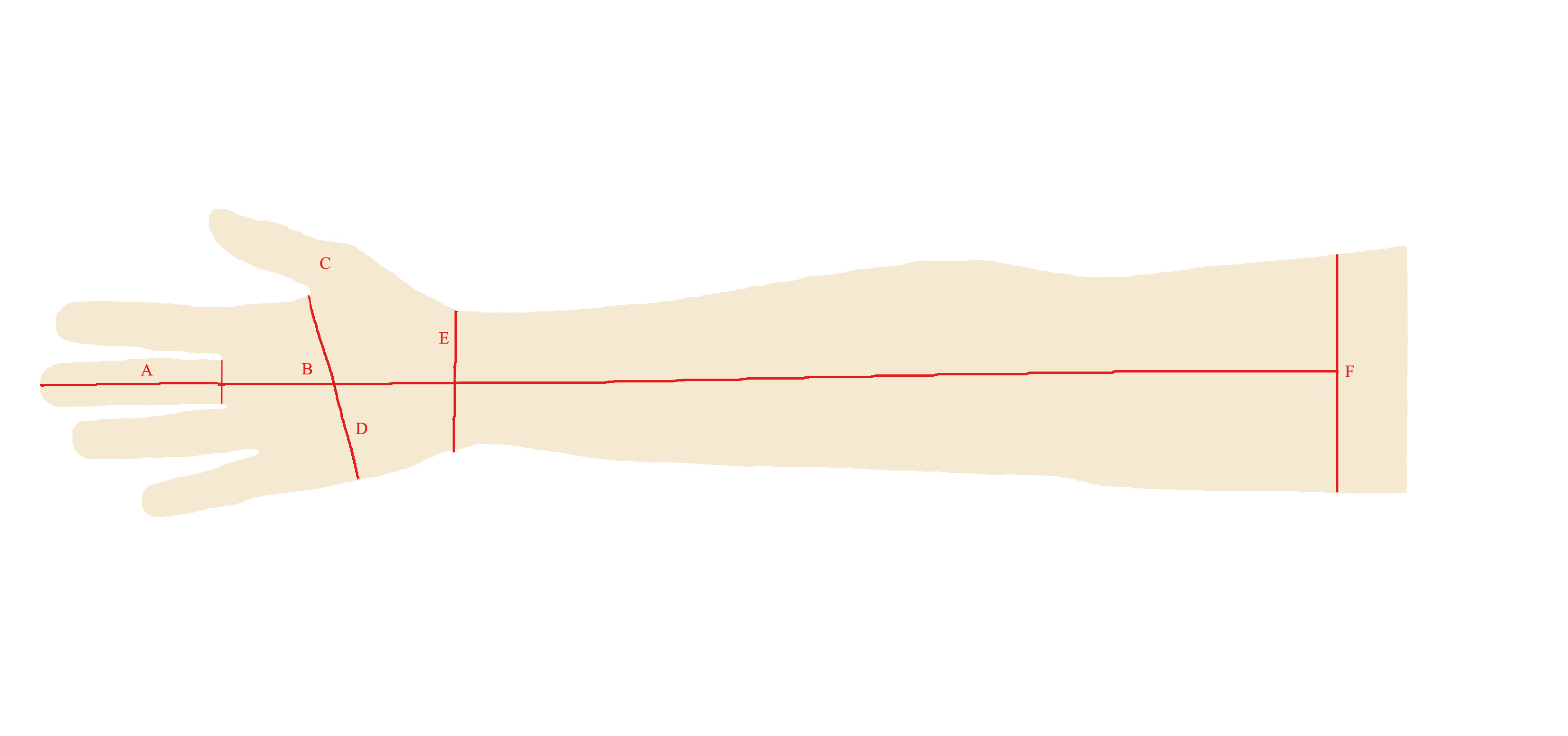 MIDDLE FINGER LENGTH – Length from middle finger tip to base of finger at crease.PALM LENGTH – Length of palm from middle finger tip crease to first crease below palm.THUMB LENGTH – Length from thumb finger tip to base of thumb crease.PALM CIRCUMFERENCE – Circumference of palm starting at base of thumb webbing.WRIST CIRCUMFERENCE – Circumference of wrist measured at the base of palm.AVERAGE ARM CIRCUMFERENCE – Measured mid way between shoulder and elbowMen’s Sizing Guide (cm)Women’s Sizing Guide (cm)Kid’s Sizing Guide (cm)SMLXLAMiddle finger length8.18.1-8.68.6-9.09.0-9.4BPalm length11.111.1-11.311.3-11.711.7-12.1CThumb length6.46.4-6.86.8-7.17.1-7.4DPalm Circumference2222-22.522.5-23.523.5-24.5EWrist Circumference1717.51818.5FAverage arm Circumference32343638Available lengthsShort 5 cm / 2”5555Medium 25.5 cm / 10”25.525.525.525.5Long 41 cm / 16”41414141SMLXLAMiddle finger length6.96.9-7.47.4-7.87.8-8.2BPalm length9.79.7-10.010.0-10.410.4-10.8CThumb length5.454-5.75.7-6.16.1-6.5DPalm Circumference18.518.5-19.519.5-20.520.5-21.5EWrist Circumference1616.51717.5FAverage arm Circumference27.5-2929-30.530.5-3232-33.5Available lengthsShort 5 cm / 2”5555Medium 25.5 cm / 10”25.525.525.525.5Long 41 cm / 16”41414141Toddler SToddler MToddler LKids SKids MKids LKids XLKids XXL Age0-22-34-56-78-910-1112-1314-15DPalm Circumference11.5131415.516-16.5181920EWrist Circumference11-1211.512-13.91414.3161617J-KLength from wrist to tip of the middle finger10.5-1111.5-1212-12.51414.516.517-1818-19HBicep Circumference15-1615.5-1617181922.222.825-27Mid finger length44.5-54.8-55.66.56.97.58Palm4.55.56.8-7.17.6-88.29.11010.6Thumb33.544.555.55.96.3Below elbow circumference1516171820222426From wrist to elbow1214151719-21232527-28Arm length3140464954.5596468Available lengths (measured from wrist)Short33355555Mid length8.29.21414.518.51720.522Long15.318.325.526.521.53035.537.5